Publicado en Madrid el 11/10/2017 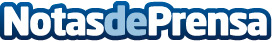 Primadonna Collection cumple previsiones en mercado español y se enfoca en 10 nuevas aperturas para 2018La compañía italiana de calzado y accesorios de mujer reafirma su apuesta en el mercado español con el cumplimiento de sus objetivos para este año 2017 de apertura de diez nuevas tiendas en territorio nacional. Su alianza con Klepierre y Unibail Rodamco aumenta su presencia en centros comerciales en EspañaDatos de contacto:Mamen ComunicaciónNota de prensa publicada en: https://www.notasdeprensa.es/primadonna-collection-cumple-previsiones-en Categorias: Franquicias Moda Sociedad Entretenimiento Recursos humanos http://www.notasdeprensa.es